Ассоциация УралПА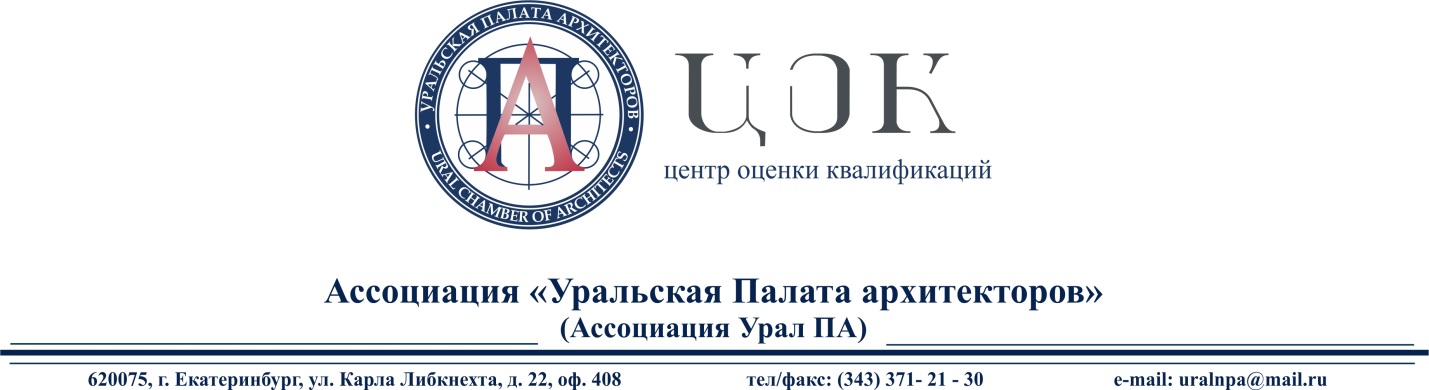 Порядокподачи заявления для проведения независимой оценки квалификацииНастоящий Порядок устанавливает правила подачи работниками или лицами, претендующими на осуществление определенного вида трудовой деятельности заявления для проведения независимой оценки квалификации (далее – НОК) в соответствии с Федеральным законом от 3 июля 2016 года N° 238-ФЗ «О независимой оценке квалификации» (далее соответственно – Соискатели).Заявление для прохождения экзамена может быть подано следующими способами:–  в бумажном виде в ЦОК Ассоциация Урал ПА по адресу: 620075, г. Екатеринбург, ул. Карла Любкнехта, д. 22, оф. 408;–  в электронном виде на почту uralnpa@mail.ru;–  в электронном виде в личном кабинете автоматизированной информационной системе оценки квалификации на сайте https://aisok.ruАИС «Оценка квалификации» (далее – АИС ОК).Для самостоятельной подачи документов на сайте АИС ОК необходимо выполнить следующие действия:–  зарегистрировать личный кабинет на данном сайте и внести свои данные по требованиям личного кабинета, обязательно вложить фотографию (для помощи можно воспользоваться руководством пользователя, которое есть в личном кабинете);–  в разделе «заявления» пройти по кнопке «добавить заявление»;–  в строке «профессиональный стандарт» выбрать:	для ГАПа – «архитектор»для ГИПа по проектированию – «специалист по организации архитектурно-строительного проектирования»для ГИПа по изысканиям – «специалист по организации инженерных изысканий»–  в строке «профессиональная квалификация» выбрать:для ГАПа – «главный архитектор проекта (специалист по организации архитектурно-строительного проектирования) (7 уровень квалификации)»для ГИПа по проектированию – «главный инженер проекта (специалист по организации архитектурно-строительного проектирования) (7 уровень квалификации)»для ГИПа по изысканиям – «главный инженер проекта (специалист по организации инженерных изысканий) (7 уровень квалификации)»–  в строке «место» из списка ЦОКов выбрать Ассоциация Урал ПА (список не по алфавиту)либо в поиске набрать Ассоциация Урал ПА (адрес: г. Екатеринбург, ул. Вайнера, д. 15).К заявлению прилагаются документы, необходимые для прохождения соискателем профессионального экзамена по соответствующей квалификации (смотри Перечень документов). Сканы документов делаются только с оригиналов документов, в полном объёме, в формате pdf, размера А4. Скан трудовой делается с заверенной копии.На экзамен с собой взять:паспорт;диплом;подписанный оригинал договора в 2х экземплярах;заявление (оригинал);согласие на обработку персональных данных (оригинал);портфолио в 1 экземпляре распечатанное в формате А3 (графическая часть) и А4 (текстовая часть). После экзамена портфолио возвращается.